Miniaturowy czujnik do 
procesów sterylnych z zatwierdzeniem Ex Klingenberg, marzec 2015. Miniaturowy czujnik rezystancyjny model TR21 firmy WIKA 
z obudową o średnicy 19 mm jest obecnie jedynym urządzeniem, które posiada ochronę przeciwwybuchową. Urządzenie to zostało opracowane do sterylnych procesów technologicznych 
i jest dostępne z zatwierdzeniem ATEX i IECEx oraz z ochroną typu Ex i.Połączenie kompaktowej budowy, higienicznego wykonania i ochrony iskrobezpiecznej powoduje, że TR21 jest uniwersalnym termometrem do zastosowania w przemyśle spożywczym i farmaceutycznym. Jest odporny na wpływ środowiska (stopień ochrony IP 69K), jak również łatwy do czyszczenia z zewnątrz i od strony procesu.TR21 można stosować w zakresie temperatury od -50 … +250 °C. Dostępny jest z bezpośrednim wyjściem sensora ( Pt100) lub ze zintegrowanym przetwornikiem (wyjście 4 … 20 mA). Połączenie 
z procesem możliwe jest za pomocą połączenia spawanego, spawu orbitalnego lub osłony termometrycznej. Liczba znaków: 842Hasło: TR21 z zatwierdzeniem ExProducent:WIKA Alexander Wiegand SE & Co. KGAlexander-Wiegand-Straße 3063911 Klingenberg/GermanyTel. +49 9372 132-0Fax +49 9372 132-406vertrieb@wika.comwww.wika.deZdjęcie WIKA:Czujnik rezystancyjny TR21 z ochroną przeciwwybuchową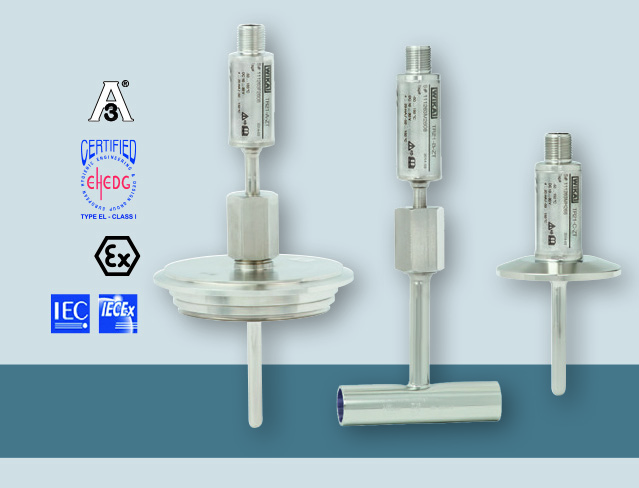 Edycja przez:WIKA Polska spółka z ograniczoną odpowiedzialnością sp. k. ul. Łęgska 38/35 87-800 Włocławek tel. (+48) 54 23 01 100, fax: (+48) 54 23 01 101 info@wikapolska.pl www.wikapolska.plReklama prasowa WIKA 05/2015